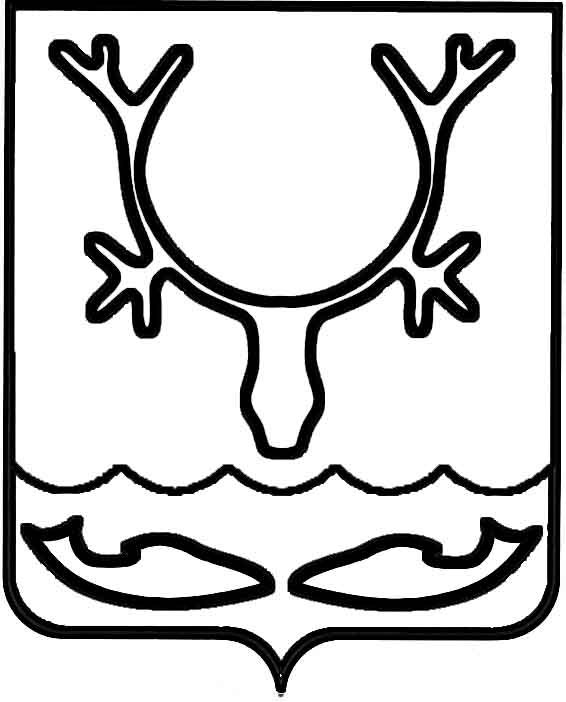 Администрация муниципального образования
"Городской округ "Город Нарьян-Мар"ПОСТАНОВЛЕНИЕО внесении изменения  в Положение о порядке формирования муниципального задания 
на оказание муниципальных услуг (выполнение работ) в отношении муниципальных учреждений МО "Городской округ "Город Нарьян-Мар" и финансового обеспечения выполнения муниципального задания, утверждённое постановлением Администрации МО "Городской округ "Город Нарьян-Мар" от 28.03.2018 № 197В целях своевременного исполнения требований законодательства Российской Федерации по раскрытию информации о деятельности муниципальных бюджетных учреждений Администрация муниципального образования  "Городской округ "Город Нарьян-Мар" П О С Т А Н О В Л Я Е Т:Внести в постановление Администрации МО "Городской округ "Город Нарьян-Мар" от 28.03.2018 № 197 "Об утверждении Положения о порядке формирования муниципального задания на оказание муниципальных услуг (выполнение работ) в отношении муниципальных учреждений МО "Городской округ "Город Нарьян-Мар" и финансового обеспечения выполнения муниципального задания" следующее изменение.  Пункт 1.6. Положения о порядке формирования муниципального задания на оказание муниципальных услуг (выполнение работ) в отношении муниципальных учреждений МО "Городской округ "Город Нарьян-Мар" и финансового обеспечения выполнения муниципального задания изложить в следующей редакции."Муниципальное задание и отчет о выполнении муниципального задания размещаются муниципальным бюджетным учреждением "Чистый город"                               в установленном порядке на сайте по размещению информации о государственных 
и муниципальных учреждениях (www.bus.gov.ru).2.	Настоящее постановление вступает в силу со дня официального опубликования и применяется к правоотношениям, возникшим с 01 января 2019 года.09.07.2019№655Глава города Нарьян-Мара О.О. Белак